Муниципальное бюджетное учреждение дополнительного образованияЦентр   «Эдельвейс»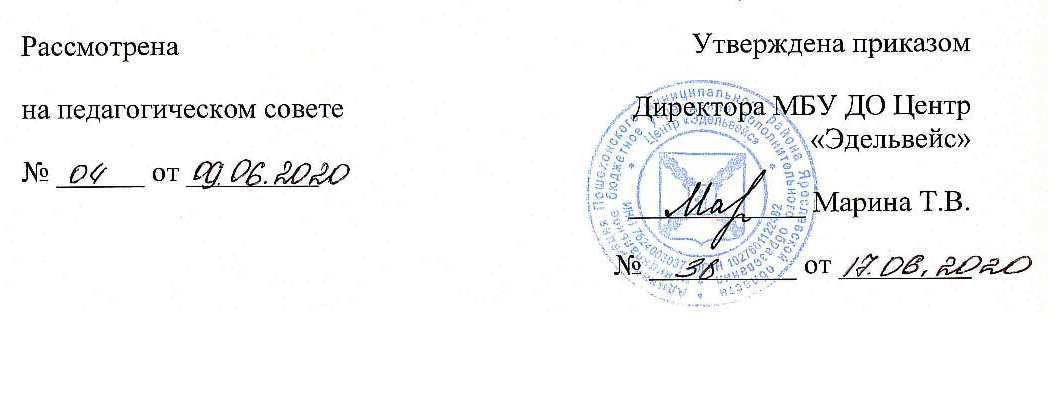 	Техническая направленность Дополнительная общеобразовательная общеразвивающая разноуровневая программа«3D моделирование PАPЕR»Возраст обучающихся: 7 - 11 летСрок реализации 2 годаРазработал: педагог дополнительного образования Торопова Светлана АлександровнаПошехонье,  2020г.Содержание1.Пояснительная записка………………………………………………………1.1.Направленность………………………………………………………………..1.2. Актуальность программы……………………………………………………1.3. Отличительные особенности программы 1.4. Адресат программы.……………………………………………………...1.5. Объем и срок освоения программы. …………………………………………1.6. Форма обучения……………………………………………………………….1.7. Особенности организации образовательного процесса …………………..1.8. Планируемые результаты……………………………………………………1.9.Цель и задачи программы…………………………………………………….2. Содержание программы…………………………………………………….2.1.Учебно – тематический план  ……………………………………………….2.2.Знания и умения обучающихся………………………………………………2.3. Календарный учебный график…………………………………………….3.Условия реализации программы…………………………………………3.1.Материально – техническое обеспечение……………………………………3.2.Кадровое обеспечение………………………………………………3.3. Формы аттестации ………………………………………………………3.4.Мониторинг ………………………………………………………………4.Методическое обеспечение программы……………………………………4.1.Методы и приемы организации образовательного процесса………………4.2.Формы  учебных занятий……………………………………………............4.3.Педагогические технологии………………………………………………….4.4.Алгоритм учебного занятия…………………………………………………4.5.Дидактические материалы……………………….........................................5. Список литературы……………………………………………………….Пояснительная записка  Дополнительная  общеобразовательная общеразвивающая программа              «3D моделирование PАPЕR» разработана на основе нормативных документов:1. Федерального Закона от 289.12.2012г. № 273-ФЗ « об образовании в РФ»2.Концепция развития дополнительного образования детей (Распоряжение Правительства РФ от 4 сентября 2014. № 11726-р).3. Постановления  Главного государственного санитарного врача РФ от 04.07.2014г.  № 1726-р).4. Методических рекомендаций по проектированию дополнительных общеобразовательных программ (Проект Минобрнауки РФ ФГАУ « ФИРО» 2015г.)5.Приказа Министерства образования и науки Российской Федерации ( Минобрнауки России) от 29 августа 2013г. № 1008 г. Москва « Об утверждении Порядка организации и осуществления образовательной деятельности по дополнительным общеобразовательным программам.6. Устава МКУ ДО ДДТ.1.1.Направленность программы - техническая. Уровень освоения программы  1- год ознакомительный,  2 - год базовый.1.2.Актуальность программы. Вариативность образования - это один из основополагающих принципов и направлений развития современной системы образования в России. Именно вариативная часть программы обеспечивает качество образовательного процесса и создает оптимальные условия для социально-личностного развития детей с учетом его физического и психического здоровья, индивидуально-творческой траектории развития, для реализации психолого-педагогической готовности к обучению в школе и адаптации к окружающему социуму. Ориентируясь на образовательные запросы мы сделали акцент на STEAM-образование.В условиях динамично меняющегося мира во все области жизнедеятельности человека внедряются новые технологии. Исследователи убеждены, что в будущем обучающиеся овладеют профессиями, которых на сегодняшний день не существует. В перспективе молодым специалистам потребуются навыки и умения из разных технологических областей, как естественных наук, так и инженерии.Что на данный момент может заинтересовать наших обучающихся в условиях дополнительной организации? STEAM-технологии. Именно они позволят педагогам новой формации вырастить поколение успешных исследователей, изобретателей, учёных, технологов, художников и математиков.STEAM-образование один из основных мировых трендов. Оно основано на использовании междисциплинарного и прикладного подхода, а также на слиянии всех пяти направлений в единую схему развития. STEAM демонстрирует обучающимся, как применять науку и искусство в жизнедеятельности.Что такое STEАM? Если расшифровать, то получится следующее: S – science, T –technology, E – engineering, A – art, M – mathematics (естественные науки, технология, инженерное искусство, творчество, математика).  В условиях дополнительного образования  можно реализовать STEAM образование через организацию конструирования и моделирования из бумаги и картона. Флексагон по праву считается уникальным союзом математики и оригами.В настоящее время в искусство работы с бумагой, картоном и другими не сложными поделочными материалами в детском творчестве не потеряла своей актуальности. Даже в наш век высоких технологий бумага остается инструментом творчества, который доступен каждому, а применение разнообразного поделочного материала способствуют развитию воображения и созидательного творчества. Начальное техническое моделирование формирует у ребенка конструкторское мышление, художественно-эстетический вкус, образное и пространственное мышление, развивает мелкую моторику рук, логическое мышление, способность к оценке проделанной работы, формирует навыки.Новизна данной программы состоит в том, что она решает не только конструкторские, научные, но и эстетические вопросы. Программа ориентирована на целостное освоение материала: ребёнок эмоционально и чувственно обогащается, приобретает художественно-конструкторские навыки, совершенствуется в практической деятельности, реализуется в творчестве работы с инструментами.1.3. Отличительные особенности программы Отличительной особенностью данной программы являются:   Комплексность (программа предполагает изучение разнообразных техник оригами, модульное оригами, конструирование, аппликация, киригами, , 3Д декупаж, кусудама, плетение из газетных трубочек, бумагопластика). Каждая из вновь изучаемых техник дополняет, усложняет предшествующую, подсказывает новые идеи, активизирует творческое мышление, открывает перспективу творческого развития обучающихся. Занимаясь разными техниками, дети приходят во взаимодействие со многими явлениями культуры: восточными и западными, духовными и бытовыми, определенными и вероятностными, случайными и закономерными.Интегрированность (взаимосвязь различных разделов изобразительного искусства и конструирования).  Универсальность (возможность применения программы для различного возрастного контингента). 1.4.Адресат программы:  Участниками программы являются обучающиеся в возрасте 7-11лет. 7-8 лет первый год обучения, 9-11 второй год обучения, Программа «3D моделирование PАPЕR» рассчитана на любой статус обучающихся, имеющих любые интеллектуальные и творческие способности. Набор в объединение носит свободный характер и обусловлен интересами обучающихся и их родителей.1.5. Объем и срок освоения программы. Программа расcчитана на 2года освоения ее обучающимися.  Образовательный процесс строится как последовательное освоение обучающимися содержания образования. Программа предусматривает занятия  2 раза в неделю по 2 академических часа каждое и рассчитана на 144часа в год. 1.6.Форма обучения: очная1.7. Особенности организации образовательного процесса. Данная  программа является комплексной по набору техник работы с бумагой, что предполагает овладение основами разнообразной творческой деятельности, даёт возможность каждому обучающему открывать для себя волшебный мир начального технического  творчества, проявлять и реализовывать свои творческие способности, применяя полученные знания и умения  в реальной жизни, стимулирует творческое отношение к труду.Предлагаемая программа содержит 9 технологических направлений и представляет собой обобщение большинства известных способов художественной обработки бумаги, выстроенных в единой логике «от простого к сложному». При работе с бумагой обучающиеся знакомятся со следующими техниками:Кусудама –  объект шарообразной формы. Бумажная модель, которая обычно  формируется множеством одинаковых пирамидальных модулей (обычно это стилизованные цветы, сложенные из квадратного листа бумаги), так что получается тело шарообразной формы. Искусство кусудама происходит от древней японской традиции, когда  кусудама использовались для фимиама и смеси сухих лепестков; возможно, это были первые настоящие букеты цветов или трав. Само слово представляет комбинацию двух японских слов кусури (лекарство) и тама (шар).   В настоящее время кусудама обычно используют для украшения или в качестве подарков. Кусудама является важной частью оригами, в частности как предшественница модульного оригами. Её часто путают с модульным оригами, что неверно, так как элементы, составляющие кусудама, сшиты или склеены, а не вложены друг в друга, как предполагает модульное оригами.Аппликация (от латинского слова applicatio - прикладывание) – рисунок, сделанный с помощью вырезания отдельных частей и наклеивания их на бумагу или др. материал.Плетение из газетных трубочек. Тема плетения – довольно распространена в истории прикладного искусства нашего народа (соломоплетение, лозоплетение, макраме, плетение на коклюшках). Сравнительно «молодым» видом плетения, получившим широкое распространение в последнее десятилетие, стало плетение из газет, которое предоставляет возможность изготовления широкого спектра изделий. Это сундучки, полочки, корзиночки, женские сумочки, а также – легкие изящные цветы, панно, хлебницы, вазочки.Бумагопластика - художественная техника, позволяющая создавать с помощью бумаги, картона и клея необычайные композиции с эффектом объемного изображения (обычно используется при изготовлении открыток, декоративных панно). Первые работы, выполненные данным методом, появились в начале прошлого столетия, а уже к концу XX века метод признали отдельным видом творчества. Сегодня бумажная пластика нашла свое применение в оформлении интерьеров.  Конструирование  и моделирование  (от латинского слова соnstruerе – строю, создаю) означает создание модели, построение, приведение в определенное взаимоположение различных предметов, частей, элементов изготовление поделок и игрушек из бумаги, картона,  и других материалов. Конструирование относится к числу тех видов деятельности, которые имеют моделирующий характер. Оно направлено на моделирование окружающего пространства в самых существенных чертах и отношениях. В программу включены различные виды работы с бумагой: конструирование по шаблону, плоскостное и объемное моделирование,Оригами - традиционное японское искусство работы с бумагой, в переводе это слово означает "сложенная бумага". В классическом исполнении фигуры делают из квадратного листа бумаги. Складывание его в определенной последовательности до получения задуманного объекта - это и есть техника оригами. В настоящее время техника больше напоминает конструирование из бумаги. Фигуры могут склеиваться или собираться из нескольких частей, окрашиваться, вырезаться или надрезаться. Модульное оригами - это одна из разновидностей, возникших от традиционного искусства. Она подразумевает сбор композиции из нескольких отдельных одинаковых деталей (модулей). Каждая часть складывается классическим способом оригами, а затем вкладывается в другую деталь. Киригами - еще один популярный метод работы с бумагой. Основан он на вырезании, складывании и скручивании обычного или цветного материала. Это искусство такое же древнее, как и техника работы с бумагой оригами. В традиционном исполнении заготовку размечают, раскраивают, складывают и разворачивают для получения объемного или плоского объекта. Норигами - Это уникальная авторская техника форматного бумажного конструирования, которая даёт возможность сделать из бумаги, что угодно.  3D – декупаж. Техника декупажа известна уже очень давно. Одним из самых оригинальных видов декупажа  является  создание объемных изображения.Содержание программы ежегодно может корректироваться в рамках учебно-тематического планирования. В процессе обучения возможна корректировка сложности заданий, использование разнообразных форм организации учебного процесса с учетом индивидуальных особенностей обучающихся , имеющегося у них опыта и различной скорости, и степени усвоения учебного материала. Педагог может варьировать последовательность изучения тем или менять  темы в календарно - тематическом планировании.Включается комплект практических заданий с разной степенью сложности: Стартовый уровень: Выполнить по образцу (по алгоритму); Базовый уровень: Выполнить то же, но с добавлением новых деталей, изменить цветовое и композиционное решение; 1.8. Планируемые результаты:В конце первого года дети должны овладеть:• практическими навыками и приемами художественной обработки бумаги;• уметь планировать выполнение индивидуальных и коллективных творческих работ;• работать аккуратно, бережно, терпеливо опираясь на правила техники безопасности.• уметь самостоятельно выполнять простые фигуры в технике « Айрис-фолдинг», аппликации, конструировании, папье – маше.В конце второго года обучения дети должны:• уметь четко работать с инструментами;• уметь читать схемы выполнения фигур в технике оригами, бумагопластики;• уметь самостоятельно выполнять простые фигуры в технике оригами, Бумагопластики, модульном оригами, киригами, норигами, 3Д декупаж, кусадама.• уметь эстетично оформить творческую работу;• уметь проводить анализ и самоанализ коллективных, индивидуальных, личныхработ1.9.Цель и задачи программы:Цель: развитие творческих способностей и мышления обучающихся в процессе освоение различных видов технического творчества. Задачи: Образовательные:-формировать у обучающихся навыки работы с бумагой и картоном, первоначальные графические знания и умения;- уметь конструировать и изготавливать модели простейших работ;Развивающие:- развивать и совершенствовать навыки ручного труда, мелкую моторику рук;- развивать конструкторские способности.Воспитательные:- воспитывать трудолюбие, терпение, аккуратность, ответственность;- воспитывать коммуникативную культуру обучающихся.Первый год обучения Задачи:познакомить  с видами и  свойствами   бумаги;научить     работе  с инструментами и материалами;научить безопасной работе с инструментами.познакомить детей с изготовлением поделок в различных техниках;познакомить с историей квилинга, аппликации.2. Содержание программы 2. 1.Учебно-тематический план первого года обученияОжидаемые результаты по окончании 1 года обучения:обучающиеся будут:  знать:Виды материалов используемых в работе.Технику безопасности работы с инструментами.Технологию изготовления поделок.Свойства и сорта бумаги, цвет.Историю искусства квиллинга, аппликации.Основные приемы складывания бумаги.Основы композиции.  уметь:Подготавливать материал к работе.Правильно пользоваться материалами и инструментами.При работе с бумагой складывать по образцу в определенной последовательности.Вырезать части и декоративные элементы, склеивать их, скреплять на поверхности поделки.Подбирать бумагу по фактуре и цвету.В точной последовательности выполнять задания при составлении тематических, декоративных композиций.Работать аккуратно, бережно и экономно расходовать материал.Оценивать свою работу и работу товарища.Содержание учебного плана первого года обучения 1.Введение. Инструктаж по ТБ и ППР. Стартовая диагностика.Теория: познакомить с правилами техники безопасности, основными санитарно-гигиеническими нормами, основными инструментами и материалами для работ с бумагой. Инструменты и материалы, необходимые для работы, правила их использования. Правила техники безопасности и санитарно-гигиенические нормы. Организация рабочего места. 2. Удивительная бумага.Теория: познакомить со свойствами бумаги, картона. История возникновения бумаги. В чём отличия бумаги и картона. Разнообразие бумаги, её виды. Создание коллекции бумаги и оформление её в творческой форме. Рассказ об истории происхождения бумаги, её фактуре, свойствах. Практика: создание индивидуальных работ с использованием механических свойств бумаги «Осенний лес», игра «Угадай свойство».3.Аппликация.Теория: Познакомить с разными видами аппликации, научить построению многопредметных композиций, рациональные способы работы с материалом. Технические приёмы, изобразительные средства и используемые материалы в аппликации. Анализ образцов. Способы скрепления деталей, виды симметричного вырезания создание работ в технике «Мозаика». Виды аппликации (сюжетная, декоративная, полуобъёмная).Практика: «Автомобили» (способы скрепления деталей), «Хвойный и лиственный лес»,«Бабочки» (симметричное вырезание), предметные работы в технике «Мозаика», «Генеалогическое дерево» (сюжетная аппликация), «Зоопарк» (полуобъёмная аппликация).4. Конструирование.Теория: правильно комбинировать фигуры, классифицируя их по форме, размеру, цвету простейшие геометрические фигуры: треугольники, овал, квадрат, прямоугольник, круг, ромб. Способы складывания геометрических фигур из листа бумаги, Практика: вырезание геометрических фигур из простого листа бумаги и по трафарету. Конструирование предметов (фигур) из геометрических форм.5.Квиллинг.Теория: история возникновения квиллинга. Использование этого вида искусства в жизни человека. Знакомство с необходимыми материалами и инструментами. Знакомство с разнообразием изделий в технике квиллинг. Виды завитков. Освоение техники скручивания. Знакомство с материалами, применяемыми в квиллинге, их основными свойствами и качествами: бумага тонированная, цветная, серпантин.Практика: выполнение простых элементов из серпантина. Выполнение листьев из листа бумаги. Композиции: «Розовый букет», «Тюльпаны», «Одуванчики».6 Айрис-фолдинг.Теория:Знакомство с данным видом искусства. Просмотр работ в этой технике.Способы выполнения. Просмотр работ.Практика:Изготовление поздравительных открыток в технике « Айрис-фолдингПапье-маше Теория:Знакомство с данным видом искусства. Просмотр работ в этой технике. История возникновения папье-маше. Знакомство с техникой папье-маше. Способы лепки. Просмотр работ. Практика:Изготовление изделий в технике «папье-маше».Лепка из однородной массы. Изготовление поделки «Рыбка». Лепка, сушка, окраска и декорирование изделия.Изготовление оберега «Подкова». Лепка, сушка, окраска и декорирование изделия.Изготовление панно «Денежное дерево». Формирование ствола из бумажной массы. Изготовление монеток из бумажной массы. Сушка. Окраска. Декорирование и оформление работы.2.3.Календарный учебный график первого года обученияВторой год обучения Задачи:  познакомить обучающихся с модульным оригами, оригами, кусудамой, киригами, плетением из газетных трубочек;познакомить с конструированием из плоских деталей и объёмных;формировать умения следовать устным инструкциям, работать со схемами и эскизами изделий, планировать свою деятельность;развивать стремление к самореализации.2. 1.Учебно-тематический план второго года обученияОжидаемые результаты второго года обучения. обучающиеся будут:знать:- технику безопасности при работе с ножницами, клеем, кистью;- принципы составления композиций;- базовые формы: оригами, модульное оригами, киригами, кусудама- основы гармоничности цветовых сочетаний.- особенности оформления поделок. уметь:-самостоятельно выводить рисунок.- анализировать, оценивать свою работу и работу других.- пользоваться инструментами и приспособлениями.- самостоятельно складывать фигуры по чертежам.- комментировать процесс  складывания, применяя термины, принятые в оригами.2.2.Содержание учебного плана1.Введение. Инструктаж по ТБ и ППР. Стартовая диагностика.Теория:  Знакомство с учебным кабинетом, содержанием программы, организацией и требованиями к занятиям, правилами внутреннего распорядка, правилами поведения обучающихся. Инструктаж по правилам техники безопасности и пожарной безопасности при работе в кабинете. Знакомство с материалами и инструментами.2. Аппликация: Теория: История возникновения техники аппликации. Работа по трафарету, способы скрепления деталей. Технические приёмы, изобразительные средства и используемые материалы в аппликации. Анализ образцов. Способы скрепления деталей, виды симметричного вырезания создание работ в технике «Мозаика». Виды аппликации (сюжетная, декоративная, полуобъёмная).Практика: «Автомобили» (способы скрепления деталей), «Хвойный и лиственный лес»,«Бабочки» (симметричное вырезание), предметные работы в технике «Мозаика», «Генеалогическое дерево» (сюжетная аппликация), «Зоопарк» (полуобъёмная аппликация).3. ОригамиТеория:История возникновения техники оригами. Просмотр работ в этой технике. Знакомство со свойствами материала. Разнообразие видов изделий в технике оригами. Практика: простые базовые формы: «Треугольник», «Воздушный змей». «Двойной треугольник». « Двойной квадрат», « Конверт», « Рыба», «Дверь». Изготовление композиции «Аквариум», «Космос».4.Модульное оригами.  Теория: История развития техники модульное оригами. Изготовление объемных поделок из разных видов бумаги. Азбука оригами. Какую бумагу лучше использовать. Инструменты и материалы. Правила техники безопасности. Волшебные свойства бумаги. Базовая форма модульного оригами «Треугольник». Практика: Композиция «Котёнок», «Сова». «Лесовичок».5.Кусудама.Теория: История возникновения техники  « Кусудама».  Изготовление изделий на основе шара. Виды кусудам. История появления кусудам и их значение в японской культуре. Приёмы складывания кусудам.Практика: изготовление изделий на основе шара. Цветочная кусудама.6.Киригами Теория: История возникновения техники «Киригами» знакомство с простыми формами киригами. Знакомство с условными знаками, принятыми в киригами. Практика:  упражнение  «Бантик», «Улитка», «Цветок», изготовление сумочки «Снежинка». Изготовление  подарочной коробочки, корзинки с цветами.7. Плетение из газетных трубочекТеория: Знакомство с техникой изготовления и плетения из газетных трубочек.Практика: Изготовление и оформление фоторамки, подставка под горячее, Плетение цилиндра простой формы. Декорирование. Плетение «Веера»8. Конструирование из плоских деталейТеория: Понятие о контуре, силуэте технического объекта. Расширение и углубление понятий о геометрических фигурах: прямоугольник, круг, половина круга, призма и др. Сопоставление формы окружающих предметов с геометрическими фигурами. Копирование работы по рисункам. Изготовление игрушек с подвижными частями. Разметка и изготовление плоских деталей по шаблонам. Соединение (сборка) плоских деталей между собой при помощи клея, щелевидных соединений в «замок».Практика: Изготовление из бумаги и картона динамических игрушек по выбору:  чебурашка, медведь. Изготовление поделок со щелевым соединением в «замок»: тигрёнок9.Конструирование объёмных игрушекТеория: простейшие геометрические тела: куб, параллелепипед, цилиндр, конус, призма. Элементы геометрических тел: грань, ребро, вершина, основание, боковая поверхность геометрического тела в сопоставлении с геометрическими фигурами. Элементарное понятие о развёртках, выкройках, простых геометрических тел.Определение центра тяжести.Практика: Изготовление объемных фигур из бумаги: «Крокодил и птичка Тари». Изготовление неваляшек: мышка, рыбка, уточка, собачка.10.Бумажная пластикаТеория: Знакомство с приемами работы с бумагой в техникеБумажной пластики. Техника безопасной работы  c канцелярским ножом.Знакомство со способами вырезания и придания формы изделию. Практика: Изготовление различных вариантов цветов и листьев. Знакомство со способами изображения птиц и животных в технике бумажной пластики, передачи пространства в бумажной композиции. Выполнение панно «Лесные жители» знакомство со способами применения мотивов бумажной пластики в творческой деятельности. Изготовление открыток с элементами бумагопластики.11. Участие в конкурсах Практика: Участие в конкурсах: « Золотая лесенка» и др. выступление, рисование, изготовление поделок.12. Мероприятия воспитывающего и познавательного характера.  В соответствии с планом воспитательной работы.13. Внеучебная деятельность. Практика. Посещение музеев, выставок.14. Итоговое занятие.Практика. Проверка знаний, умений, навыков обучающихся. Выявление уровня освоения обучающимися программы за год. В ходе итогового годового контроля оценивается: оригинальность, эргономичность моделей, внешний дизайн, творческий подход. Формой проведения итогового контроля является выставка моделей и индивидуальных  проектов. Оформление выставки на отчетном концерте.2.3.Календарный учебный график3. Условия реализации программы.3.1.Материально-техническое обеспечениеПри реализации программы «3D моделирование PAPER» используются следующие материально-технические ресурсы:1. Учебный кабинет; столы, стулья, соответствуют количеству обучающихся.2.Стенды для выставок3. Инструменты и материалы (ножницы, иглы, циркуль, шило, кисточки, линейки, трафареты, карандаши, клей, офисная цветная бумага, картон, гофр бумага, картон  цветной, гофр картон, картон белый большой)3.2.Информационное обеспечение:1.Фото-, видео - и мультимедиа аппаратура.2. Компьютерная техника (компьютер).3.Информационное обеспечение: аудио, фото, интернет источники.3.3.Кадровое обеспечение    Реализацию программы обеспечивает педагог дополнительного образования, имеющий высшее педагогическое образование, обладающий не только профессиональными знаниями, но и компетенциями в организации и ведении образовательной деятельности творческого объединения  технического направления.3.4.Формы аттестации      Приемлемыми формами для определения результативности усвоения программы «3Дмоделирование PAPЕR» отражающие цели и задачи программы являются: творческая работа;   выставки; викторины; тестирование, анкетирование; беседы с детьми и родителями; анализ коллективных и индивидуальных творческих работ; наблюдение за детьми в процессе работы; конкурсы внутри объединения и учреждения; итоговые занятия после изучения каждой темы; промежуточная и итоговая  диагностика (в конце полугодий). Итоговая диагностика проводится в форме творческого задания. Основным критерием в оценке творческих работ является новое, оригинальное, придуманное, изобретённое и художественно оформленное.3.5.Методы отслеживания результативности: педагогическое наблюдение; педагогический анализ результатов тестирования, анкетирования, опрос,  выполнение творческих заданий, участие в выставках, мониторинг.3.6.Виды аттестации/контроля:- Входной контроль (тест, беседы): определение исходного уровнязнаний и умений.- Текущий контроль (опрос, контроль над качеством выполненных изделий на практических занятиях, текущие выставки работ): определение уровня усвоения изучаемого материала по темам. - Промежуточный и итоговый контроль (выставка работ, защита творческого проекта, выставка): Определение результатов работы и степени усвоения теоретических и практических знаний, умений и навыков, а также сформированности личностных качеств.3.7.  Мониторинг  Непременным условием реализации образовательной программы является прогнозирование и анализ ее результативности и степени ее эффективности.Мониторинг используется для корректировки планов, правильного распределения учебной нагрузки, выявления уровня освоения детьми учебной программы, а также развития личностных качеств ребенка.Соотнеся совокупность результатов относительно целей, можно говорить о степени результативности образовательной программы. Поскольку образовательная программа – явление довольно широкое, то и результативность ее реализации будет носить многоуровневый и разноплановый характер.  Для определения результативности занятий по данной программе выработаны критерии, позволяющие определить степень развития творческого потенциала каждого ребенка, его творческих способностей. Одним из наиболее эффективных методов мониторинга является наблюдение. Наблюдение осуществляется в учебной и вне учебной деятельности; за деятельностью одного обучающего или группы обучающихся.  Критерии разработаны в соответствии с системой мониторинга Центра «Эдельвейс». Данная система дает возможность определить степень освоения ребенком программы, выявить наиболее способных и одаренных обучающихся, а также проследить развитие личностных качеств учащихся, оказать им своевременную помощь и поддержку.      Результат работы по образовательной программе выражается в: сохранности количества детей; особенностях контингента детей; сформированности коллектива; массовости участия в различных мероприятиях (т.е. активности детей); качестве ЗУН; достижениях, наградах коллектива и воспитанников; в учебном и личностном росте обучающихся; развитии коммуникативных навыков; развитии креативности;  умении общаться на уровне ЗУН; общей культуре.  Теоретические знания по различным видам техник с бумагой Оригами, модульное оригами, аппликация,  бумагопластика, кусудама, киригами. Уровень развития мыслительной деятельности: образное мышление, фантазия, создание ярких выразительных образов; творческая активность, фантазия. Умение самостоятельно работать над изделием в выбранной технике. Аналитические способности. Уровень личностного развития: организационно-волевые, ориентационные, поведенческие качества. Самооценка, самоконтроль.Ребенок, посещающий учреждение дополнительного образования, должен испытывать на занятиях  психологический комфорт. Это важно для сохранности контингента обучающихся, а также в целях здоровьесбережения детей. Поэтому необходимо отслеживать уровень психологического комфорта ребенка в процессе занятий. Уровень психологического комфорта ребенка, обучающегося по программе, отслеживается по следующим критериям: желание посещать занятия, общая удовлетворенность процессом или результатом образования, познавательная активность и инициатива, чувство защищенности, устойчивости, позитивного отношения к будущему, сложившийся коллектив, традиции, стремление к совместной полезной деятельности.4. Методическое обеспечение программы4.1.Принципы обучения:принцип воспитывающего обучения;принцип научности;принцип связи обучения с практикой;принцип систематичности и последовательности;принцип доступности; принцип наглядностипринцип сознательности и активности;принцип прочности.4.2.Методы обучения - при использовании разнообразных методов и приёмов обучения учитывается уровень подготовленности учащихся, так как важно задействовать всех детей.Методы обучения:- словесный;- наглядный практический;- объяснительно-иллюстративный (использование бесед, рассказов с показоммоделей, схем, выкроек, презентаций и т.д. для формирования знаний и образа действий);- репродуктивный (изготовление по образцу);- формирования сознания;- частично-поисковый (поиск новых решений);- исследовательский проблемный (практические: показ, упражнение,самостоятельные творческие работы, индивидуальные и групповые работы,эксперимент);- контроля обучения (устный, письменный, самоконтроль, практические задания);- педагогическое наблюдение;- диалогический;- стимулирования и мотивации обучения и поведения;- сравнение и анализ;- аналогия и обобщение;- от простого к сложному;- игровой;- дискуссионный;- проектный;Методы воспитания:- поощрение;- убеждение;- упражнение;- стимулирование;- мотивация;4.3.Формы организации образовательного процесса – индивидуальная,  групповая Формы организации учебного занятия: беседы, встречи с интересными людьми, выставки, конкурсы, лекции, мастер-классы, наблюдение, открытое занятие, праздники, практические занятия, презентации, экскурсии.4.3.Педагогические технологии.При организации дополнительного образования обучающихся применяются,  как традиционные, так и инновационные технологии.Педагогическая технология - это содержательная техника реализации учебного процесса.Грамотное сочетание традиционных и инновационных технологий обеспечивает развитие у обучающихся познавательной активности, творческих способностей, мотивации в учебно-воспитательном процессе.1.Групповые технологии:- дидактические игры;- занятия-путешествия, экскурсии и пр.2.Педагогические технологии на основе личностно-ориентированного подхода:-	личностно-ориентированное обучение;-       технология индивидуального обучения (индивидуальный подход,индивидуализация обучения);-	коллективный способ обучения;- игровые технологии.3.	Культуро - воспитывающая технология дифференцированного обучения по интересам обучающихся, включающая в себя:-	ежегодный опрос обучающихся, родителей (законных представителей)-       тестирование развития специальных способностей;-       определение готовности и области интересов вновь поступающего обучающегося;-	определение интересов и других показателей для дифференциации.При контроле знаний дифференциация углубляется и переходит в индивидуализацию обучения, что означает организацию учебного процесса, при которой выбор способов, приемов, темпа обучения обусловлен индивидуальными особенностями обучающихся.4. Объяснительно-иллюстративные технологии.Главные методы данного обучения - объяснение в сочетании с наглядностью, а виды деятельности обучающихся - слушание и запоминание.5. Технологии компенсирующего обучения. К компенсирующим элементам (средствам) реабилитационного пространства относят в первую очередь: любовь к ребенку (забота, гуманное отношение, душевное тепло и ласка); понимание детских трудностей и проблем; принятие ребенка таким, какой он есть, со всеми его достоинствами и недостатками, сострадание, участие, необходимую помощь, обучение элементам само регуляции (учись учиться, учись владеть собой).6. Коррекционно-развивающие технологии, содержат в себе сочетание инновационных технологий с традиционными методами и формами обучения, что дает новый эффект в совершенствовании учебного процесса, а следовательно, сама учебная деятельность обучающихся, их знания приобретают новые качества.7. Технологии проблемного обучения.Направлена на развитие всесторонне гармонической личности обучающегося. Предполагает создание под руководством педагога проблемных ситуаций и активную самостоятельную деятельность обучающихся по их разрешению, в результате чего происходит творческое овладение знаниями, умениями и навыками и развитие мысленных способностей обучающихся.8. Проектная технология.9. Здоровьесберегающие технологии10. Информационные и коммуникационные технологии.4.4. Алгоритм учебного занятияСписок литературы для обучающихся:Парамонова Л. А. Система формирования творческого конструирования у детей 2 - 7 лет: Дис.  д-ра пед. наук: 13.00.01: 248 c. РГБ ОД, 71:01-13/213 X Москва, 2001.Белякова О.В. Лучшие поделки из бумаги./ Ярославль: Академия развития, 2009.- 160с., ил.- (Умелые руки).Быстрицкая А. И. «Бумажная филигрань»/ М.: Айрис-пресс, 2011.- 128 с.: ил.+ цв. вклейка 16 с. – (Внимание: дети!).Грушина Л.В. Озорные игрушки. Учебно – методическое пособие. ООО «Карапуз-Дидактика», 2006г.Грушина Л.В. Живые игрушки. Учебно – методическое пособие. ООО «Карапуз-Дидактика», 2006г.Грушина Л.В., Лыкова И.А. Азбука творчества. Учебно – методическое пособие. ООО «Карапуз-Дидактика», 2006г.Зайцева А. А. «Искусство квиллинга». Магия бумажных лент/ М.: Эксмо, 2010.- 64с.: ил.-(Азбука рукоделия).Кулакова Л. Цветы и вазы из бумаги. «Аст-Пресс книга», М.Соколова С. Сказка оригами: Игрушки из бумаги.- М.: Изд-во Эксмо; СПБ.: Валери СПД, 2004.-240с., ил. (Серия: Академия «Умелые руки».)Список литературы для педагогов:Афонькин С. «Игрушки из бумаги». - С-Петербург, 1989.Богатеева З.А. «Чудесные поделки из бумаги». - М., 1992.Гомозова Ю.Б. «Праздник своими руками». - Ярославль, 2001.Горский В.А. «Техническое творчество младших школьников». - М., 1981.Деркачёв А.А. «Внеклассная работа по техническому труду». - М., 1986.Докучаева Н. «Мастерим бумажный мир». - С-Петербург, 1997.Долженко Г.И. «100 поделок из бумаги». - Ярославль, 2002.Журавлёва А.П. «Начальное техническое моделирование». - М., 1982.Колотилов В.В. «Внеурочная работа по технике и труду». - М., 1989. Коноплёва Н.П. «Вторая жизнь вещей». - М., 1993. Нагибина Н.И. «Из простой бумаги мастерим как маги». - Ярославль, 1998. Новикова И.В., Базулина Л.В. «100 поделок из природных материалов».- Ярославль, 2002. Перевертень Г.И. «Самоделки из разных материалов». - М., 1985. Программы общеобразовательных учреждений. Технология. Трудовое обучение  М.: Просвещение, 2008. Прядехо А.А. «Формирование технического интереса». - М., 1986. Саламатов Ю.П. «Как стать изобретателем» - М., 1990; Столярова С.В. «Я машину смастерю – папе с мамой подарю». - Ярославль, 2000. Тарабарина Т.И. «Оригами и развитие ребёнка». - М., 1997. Цирулин Н.А. Проснякова Т.Н. «Умные руки». – М., 2003. Шмидт Н. «Самолёты из бумаги». - Минск, 2004.Приложение №1Тест.«Оригами»1.В какой стране зародилось искусство оригами?А) Греция                                  Б) Япония В) Корея                                    2.Где впервые появилась бумага?А) в Китае                                 Б) в Японии В) в Греции                           3.С конца какого века оригами превращается в любимое развлечение японцев?А) 16                               Б) 18В) 19  4.Кто придумал «нотную азбуку» оригами, которая позволила записывать и передавать процесс складывания фигурок?А)  Маэно Рётаку                             Б) Акир Йошизав В)  Сугита Гэмпаку   5. Стиль оригами, придуманный британским оригамистом Джоном Смитом?А) Простое оригами                          Б) Развёртка (паттерн) В) Модульное оригами                      6. Техника складывания, разработанная Акирой Йосидзавай?А) Простое оригами                          Б) Мокрое складывание В) Модульное оригами                      7.Что является одним из наиболее часто встречающихся объектов модульного оригами?А) животные                 Б) цветыВ) кусудама    8.Один из видов диаграмм оригами, представляющий собой чертёж, на котором изображены все складки готовой модели?А) Простое оригами                          Б) Развёртка (паттерн) В) Модульное оригами   9.Целью какого оригами является облегчение занятий неопытным оригамистам, а также людям с ограниченными двигательными навыками? А) Простое оригами                          Б) Развёртка (паттерн) В) Модульное оригами   10.Где использовалось оригами на заре своего развития?А) на карнавалахБ) на храмовых обрядахВ) на домашних праздниках.Приложение №2Бумагопластика
Верны ли утверждения?Бумага – это волокнистый материала) да 				б) нетАльбомная бумага лучше впитывает влагу, чем промокательнаяа) да 				б) нетЛиния разрыва на бумаге будет более ровной, если сделать на ней чёткий сгиба) да 				б) нетНачинать измерение по линейке и угольнику нужно с цифры 1а) да 				б) нетВыберите правильный ответ.Чертёж – это изображение детали выполненной:а) от руки в масштабе и по размерамб) при помощи чертёжных инструментов в масштабе и по размерамКак обозначается линия сгиба?а) ________		б) ////////////		в) - - - - - - - - Материал	- 	Что делаем?Назовите режущие инструменты:а) игла; 		б) ножницы; 			в) кисточка.Правила обращения с ножницами (выберите правильный ответ)а) Ножницы берём только для работы.б) Передавай ножницы острием вперёдв) Не играй ножницами, не подноси их к лицуг) Можно оставлять ножницы в открытом виде.Определи, какой тебе нужен инструмент для выполнения определённого действия. Оригами-это древнее искусство складывания фигурок из …а) бумаги;б) дерева;в) пластилина.12. Аппликация это – а) вырезание и наклеивание изображений на основуб) складывание и соединение различных деталей в одну фигуру13 . Представь изображение, выполненное в технике аппликации, и назови соотношение. 		Жанр – Изображение14. Выбрать правильный ответ для вопросов 1-5 из ответов второго столбика А –Д№ п/пНазвание раздела, темыВсегоТеорияПрактикаФормы аттестации/контроля1Вводное занятие Инструктаж по ТБ и ППР. Стартовая диагностика.22Наблюдение2Удивительная бумага422Наблюдение3Аппликация 56Самооценка правильности собранной конструкции. Наблюдение 3.1.3.2.3.1. Работа по трафарету, способы скрепления Деталей.1019Самооценка правильности собранной конструкции. Наблюдение 3.1.3.2.Симметричное вырезание.1019Самооценка правильности собранной конструкции. Наблюдение3.3Многоцветная аппликация (простая, сложная, декоративная).14212Самооценка правильности собранной конструкции. Наблюдение3.4.Полуобъёмная аппликация.1019Самооценка правильности собранной конструкции. Наблюдение3.5.Мозаичная техника12111Самооценка правильности собранной конструкции. Наблюдение4Конструирование18Самооценка правильности собранной конструкции.Наблюдение4.1Вырезание геометрических фигур без трафарета, по трафарету8113Самооценка правильности собранной конструкции.Наблюдение4.2 Конструирование из геометрических фигур.10113Самооценка правильности собранной конструкции.Наблюдение5Квиллинг2019Творческая работа6Айрис - фолдинг817Творческая работа7Папье -маше18216Творческая работа8Участие в конкурсах:«Золотая лесенка» и др817Наблюдение9Мероприятия воспитывающего и познавательного характера в соответствии с планом работы.66Наблюдение10Внеучебная деятельность ( посещение выставок и музеев)42Наблюдение11Итоговое занятие22Оформление выставкиИтого14417127№ п./п.МесяцЧислоВремя проведениязанятияФорма занятияКол-во часовТема занятияМесто проведенияФорма контроля1В соответствии с расписанием учрежденияИнструктаж. Беседа. Диагностика2  Вводное занятие Инструктаж по ТБ и ППР. Стартовая диагностика.Тест2 ПрезентацияПрактическая работа2Познакомить со свойствами бумаги, картона. История возникновения бумаги.Наблюдение3Беседа практическая работа2Создание индивидуальных работ с использованием механических свойств бумаги «Осенний лес»Наблюдение4Беседа практическая работа2Предметная аппликация « Автомобиль»Творческая работа5Беседа практическая работаМероприятие в соответствии с планом воспитательной работыНаблюдение6Беседа практическая работа2Предметная  аппликация « «СамолетТворческая работа7Беседа практическая работа2Предметная аппликация» Божья коровка»Творческая работа8Беседа практическая работа2Предметная аппликация « Гусеница»Творческая работа9Беседа практическая работа2Предметная аппликация»« Кораблик»Творческая работа10Беседа практическая работа2Пластическая аппликация « Кошка»Творческая работа11Беседа практическая работа2Пластическая аппликация « Пчела»Творческая работа12Беседа практическая работа2Пластическая аппликация « Птица на ветке»Творческая работа13Беседа практическая работа2Декоративная аппликация» на лесной поляке»Творческая работа14Беседа практическая работаМероприятие в соответствии с планом воспитательной работыНаблюдение15Беседа практическая работаВне учебная деятельность посещение музеяНаблюдение16Беседа практическая работа2Декоративная аппликация « Снегири на рябине» подготовка фона.Наблюдение17Беседа практическая работа2Декоративная аппликация « Снегири на рябине» оформление работыНаблюдениеТворческая работа18Беседа практическая работа2Сюжетно-тематическая  аппликация» Лебеди на пруду»Творческая работа19Беседа практическая работа2Сюжетно-тематическая  аппликация» Пушистые друзья»Творческая работа20Беседа практическая работа2Геометрическая аппликация « Мишка»Творческая работа21Беседа практическая работа2Геометрическая аппликация « Зайчик»Творческая работа22Беседа практическая работа2Закладка для книг. Оформить закладку в виде мордашки, вырезать глаза, приклеить их и подрисовать нос. При желании добавить язык. Наблюдение23Беседа практическая работа2Симметричное вырезание « Золотая осень»Наблюдение24Беседа практическая работа2Симметричное вырезание « В лесу»Наблюдение252Участие в конкурсеНаблюдение26Беседа практическая работа2Симметричное вырезание   «Рыбки в аквариуме»Наблюдение27Беседа практическая работа2Симметричное вырезание «Паук»Наблюдение28Беседа практическая работаМероприятие в соответствии с планом воспитательной работыНаблюдение29Беседа практическая работа2Сюжетная аппликация «Лягушка»Творческая работа30Беседа практическая работа2Вне учебная деятельность посещение музеяТворческая работа31Беседа практическая работа2Сюжетная аппликация «с  Бабочки»Творческая работа32Беседа практическая работа2Сюжетная аппликация « Подсолнухи»Наблюдение33Беседа практическая работа2Участие в конкурсеНаблюдение34Беседа практическая работа2Многослойная аппликация3Д « Дом» Наблюдение35Беседа практическая работа2Многослойная аппликация3Д « Дом»Наблюдение36Беседа практическая работа2Многослойная аппликация3Д « Дом»Наблюдение37Беседа практическая работа2Многослойная аппликация3Д время годаНаблюдение38Беседа практическая работа2Конструирование              «Треугольная пирамида»Наблюдение39Беседа практическая работа2Конструирование «Объемный шар»Наблюдение40Беседа практическая работа2«Объёмный цилиндр»Наблюдение41Беседа практическая работа2«Объемный куб»Наблюдение42Беседа практическая работа2«Объемный параллелепипед»Наблюдение43Беседа практическая работа2«Пенал»Наблюдение44Беседа практическая работа2Участие в конкурсеНаблюдение45Беседа практическая работа2«Рюкзак»Творческая работа46Беседа практическая работа2«Подарочный пакет»Творческая работа47Беседа практическая работа2«Открытка конверт»Творческая работа48Беседа практическая работа2Возникновения квиллинга. Использование этого вида искусства в жизни человека Правила техники безопасности. Материал-бумага. Элементы квилинга.Наблюдение49Беседа практическая работа2Основная форма «свободная спираль»,  «капелька»Наблюдение50Беседа практическая работа2Квилинг. Основная форма «завиток», «глаз»Наблюдение51Беседа практическая работа2Квилинг “стрелка» «треугольник»Наблюдение52Беседа практическая работаУчастие в конкурсеНаблюдение53Беседа практическая работа2Квилинг «изогнутая капля», «полукруг»Наблюдение54Беседа практическая работа2"Осенняя береза" скручивать элемент (форму) - "капелька"Наблюдение55Беседа практическая работа2Мероприятие в соответствии с планом воспитательной работыНаблюдение56Беседа практическая работа2Квилинг «Ромашка» скручивать элемент свободная спираль.Наблюдение57Беседа практическая работа2"Открытка для мамы" скручивать элемент "стрелка" (форму) "свободная спираль", "капелька". Упражнять детей в составлении композиции.Наблюдение58Беседа практическая работа2Открытка для мамы" скручивать элемент "стрелка" (форму) "свободная спираль", "капелька". Упражнять детей в составлении композиции.Опрос59Беседа практическая работа2Айрис-фолдинг. История возникновения. Правила техники безопасности. Просмотр работ в этой технике.Наблюдение60Беседа практическая работа2Геометрические фигуры в технике Айрис фолдинг. (Круг, квадрат, треугольник).Наблюдение61Беседа практическая работа2Изготовление шаблонов и полосок для Айрис фолдинга. Основные правила работы.Наблюдение62Беседа практическая работа2Поздравительная открытка в технике « Айрис-фолдингОпрос63Беседа практическая работа2Знакомство с данным видом искусства. Просмотр работ в этой технике. История возникновения папье-маше.Знакомство с техникой папье-маше. Способы лепки.Наблюдение64Беседа практическая работа2Изготовление панно «Денежное дерево». Формирование ствола из бумажной массы.Наблюдение65Беседа практическая работа2Изготовление монеток из бумажной массы. Сушка. ОкраскаНаблюдение66Беседа практическая работа2« Денежное дерево». Декорирование и оформление работы.Наблюдение67Беседа практическая работа2Изготовление  вазы в технике « Папье-маше» Формирование  вазы из бумажной массы. 1-2слояНаблюдение68Беседа практическая работа2Формирование  вазы из бумажной массы. 3-5слоя Сушка. Наблюдение69Беседа практическая работа2Изготовление  вазы в технике « Папье-маше» покраскаНаблюдение70Беседа практическая работа2Изготовление  вазы в технике « Папье-маше», декорированиеНаблюдение71Беседа практическая работа2Мероприятие в соответствии с планом воспитательной работыНаблюдение72Итоговое занятие2Оформление выставкиОпрос№ п/п.Название раздела, темыВсегоТеорияПрактикаФормы аттестации/контроля1Вводное занятие Инструктаж по ТБ и ППР. Стартовая диагностика.22Наблюдение2Аппликация 1019Самооценка правильности собранной конструкции. Наблюдение 3Оригами18216Самооценка правильности собранной конструкции.Наблюдение4Модульное оригами28226Самооценка правильности собранной конструкции.Наблюдение5Кусудама817Фронтальный опрос практическая работаСамооценка правильности собранной конструкции. Наблюдение6Киригами826Творческая работа7Плетение из газетных трубочек16214Наблюдение, творческая работа8Конструирование из плоских деталей14212Наблюдение, творческая работа9Конструирование объёмных игрушек14212Творческий проект10Бумажная пластика817Творческий проект11Участие в конкурсах:«Золотая лесенка» и др.817Наблюдение12Мероприятия воспитывающего и познавательного характера в соответствии с планом работы.6?Наблюдение13Внеучебная деятельность2?Наблюдение14Итоговое занятие2Оформление выставкиИтого14414118№ п./п.МесяцЧислоВремя проведениязанятияФорма занятияКол-во часовТема занятияМесто проведенияФорма контроля1Инструктаж. Беседа. Диагностика2  Вводное. Инструктаж по ППБ и ТБТест2 ПрезентацияПрактическая работа2История возникновения техники аппликации. Работа по трафарету, способы скрепления деталейНаблюдение3Беседа практическая работа2Технические приёмы, изобразительные средства и используемые материалы в аппликации.«Генеалогическое  дерево» (сюжетная аппликацияНаблюдение4Беседа практическая работа2Способы скрепления деталей, виды симметричного вырезания создание работ в технике «Мозаика».Наблюдение5Беседа практическая работа2«Автомобили» (способы скрепления деталей),Наблюдение6Беседа практическая работа2«Бабочки» (симметричное вырезание),Наблюдение7 Презентация практическая работа2История возникновения техники оригами. Просмотр работ в этой технике. Знакомство со свойствами материала. Разнообразие видов изделий в технике оригами. Наблюдение8Беседа практическая работа2Базовые формы:                 «Треугольник», «Воздушный змей»Творческая работа10МероприятиеМероприятие в соответствии с планом воспитательной работыНаблюдение11Беседа практическая работа2 Базовые формы «Двойной треугольник». « Двойной квадрат», « Конверт»Наблюдение12Беседа практическая работа2Базовые формы « Рыба», «Дверь»Наблюдение13Беседа практическая работа2Изготовление композиции « Аквариум» заготовка формы квадрат разного цветаНаблюдение14Беседа практическая работа2Форма « Квадрат» создаем форму рыбки, рисуем плавники, хвост, глаза.Творческий проект15Беседа практическая работа2Оформление композиции « Аквариум»Наблюдение16Беседа практическая работа2Изготовление композиции« Космос» заготовка формы прямоугольник и квадрат.Наблюдение17Беседа практическая работа2Оформление композиции« Космос»Опрос18Беседа практическая работа2Участие в конкурсахНаблюдение19Мероприятие2Мероприятие в соответствии с планом воспитательной работыНаблюдение20Беседа практическая работа2История развития техники модульное оригами. Изготовление объемных поделок из разных видов бумаги. Азбука оригами. Какую бумагу лучше использовать. Инструменты и материалы. Правила техники безопасности. Волшебные свойства бумаги.Наблюдение21Беседа практическая работа2Базовая форма модульного оригами «Треугольник». Отработка сворачивания треугольных модулей.Творческий проект22Беседа практическая работа2Базовая форма модульного оригами «Треугольник». Отработка сворачивания треугольных модулей.Наблюдение23Беседа практическая работа2Модульное оригами «Котенок», сворачивание модулей белого цветаНаблюдениеТворческая работа24Беседа практическая работа2Модульное оригами «Котенок» сворачивание модулей оранжевого цветаТворческий проект25Беседа практическая работа2Модульное оригами «Котенок» собираем  композициюНаблюдение26Беседа практическая работа2Модульное оригами «Котенок» собираем  композициюТворческий проект27Беседа практическая работа2Модульное оригами «Лесовичок» сворачивание модулей зеленого  цвета.Наблюдение28Беседа практическая работа2Модульное оригами «Лесовичок» сворачивание модулей голубого, черного цвета.Наблюдение29Беседа практическая работа2Модульное оригами «Лесовичок» собираем композициюНаблюдение30Беседа практическая работа2Модульное оригами «Лесовичок» собираем композициюТворческая работа31Беседа практическая работа2Модульное оригами « Сова» заготовка модулей белого цветаНаблюдение32Беседа практическая работа2Модульное оригами « Сова» заготовка модулей коричневого цвета, желтого.Наблюдение33Беседа практическая работа2Модульное оригами           «Сова»,  собираем композициюОпрос34Беседа практическая работаМероприятие в соответствии с планом воспитательной работыНаблюдение35Практическая работа2Участие в конкурсахТворческая работа36Мероприятие2Мероприятие в соответствии с планом воспитательной работыНаблюдение37Беседа практическая работа2История возникновения техники  «Кусудама» Изготовление изделий на основе шара. Виды кусудам. История появления кусудам и  их значение в японской культуре. Приёмы складывания кусудам.Наблюдение38Беседа практическая работа2Заготовка формы квадрат. Создание лепестка (один квадрат равняется одному лепестку)Наблюдение39Беседа практическая работа2Собираем лепестки склеиваем формируем шар.Наблюдение40Беседа практическая работа2« Кусудама» шар изготовление цветочной композицииТворческая работа41Практическая работа2Участие в конкурсахТворческая работа42Беседа практическая работа2История возникновения техники « Киригами» знакомство с простыми формами киригами Знакомство с условными знаками, принятыми в киригами. Творческий проект43Беседа практическая работа2« Киригами» упражнение «Бантик», «Улитка», «Цветок»,Наблюдение44Беседа практическая работа2Изготовление  подарочной коробочкиНаблюдение45Беседа практическая работа2«Киригами» Корзинка с цветами.Творческая работа46Практическая работа2Участие в конкурсахТворческая работа47Беседа презентация2Знакомство с техникой изготовления и плетения из газетных трубочек.Наблюдение48Беседа практическая работа2Заготовка газетных полос Наблюдение49Беседа практическая работа2Сворачиваем  трубочки     (закручиваем)Наблюдение50Беседа практическая работа2Сворачиваем  трубочки     (закручиваем)Наблюдение51Беседа практическая работа2Плетение подставки по горячее.Наблюдение52Беседа практическая работа2Сворачиваем трубочкиНаблюдение53Беседа практическая работа2Плетение рамки для фотоНаблюдение54Беседа практическая работа2Плетение рамки для фото  (оформление)Творческая работа55БеседаПрезентация2Понятие о контуре, силуэте технического объекта. Расширение и углубление понятий о геометрических фигурах: прямоугольник, круг, половина круга, призма и др. Сопоставление формы окружающих предметов с геометрическими фигурами. Копирование работы по рисункам.Наблюдение56Беседа практическая работа2 Заготовка полос желтого и коричневого цветаНаблюдение57Беседа практическая работа2Заготовка формы диск, придаем форму капли, формируем части для чебурашки, склеиваем.Наблюдение58Беседа практическая работа2Медведь из бумаги гармошкой вырезаем деталиНаблюдение59Беседа практическая работа2Медведь из бумаги гармошкой собираем деталиНаблюдение60Беседа практическая работа2Изготовление поделок со щелевым соединением в «замок»: тигрёнокТворческая работа61Беседа практическая работа2Изготовление поделок со щелевым соединением в «замок»: тигрёнокТворческая работа62Беседа практическая работа2 Элементы геометрических тел: грань, ребро, вершина, основание, боковая поверхность геометрического тела в сопоставлении с геометрическими фигурами. Элементарное понятие о развёртках, выкройках, простых геометрических тел.Изготовление объемных фигур из бумаги: «Крокодил и птичка Тари»Наблюдение63Беседа практическая работа2Изготовление неваляшек: мышка.Наблюдение64Беседа практическая работа2Изготовление неваляшек: рыбкаНаблюдение65Беседа практическая работа2Изготовление неваляшек: УточкаНаблюдение66Беседа практическая работа2Изготовление неваляшек: собачкаНаблюдение67Беседа практическая работа2Изготовление неваляшек: котенокНаблюдение68Беседа практическая работа2Знакомство с приемами работы с бумагой в технике.Бумажной пластики. Техника безопасной работы  c канцелярским ножом.Знакомство со способами вырезания и придания формы изделию. Наблюдение69Беседа практическая работа2Изготовление поздравительной открыткиНаблюдение70Беседа практическая работа2Изготовление панно: « Лето» (бумажная пластики оригами)Наблюдение71Беседа практическая работа2Изготовление панно «Лесные жители»Тест72Отчетный концерт2Оформление выставкиИтоговая аттестацияКритерииСтепень выраженности оцениваемого  качестваСтепень выраженности оцениваемого  качестваМетоды диагностики1.Теоретическая подготовка1.Теоретическая подготовка1.Теоретическая подготовка1.Теоретическая подготовкаГлубина и широта знаний по предметуВысокий уровень (3 балла):Имеет широкий кругозор знаний по содержанию курса. Знает историю возникновения изучаемых техник, перечень материалов и инструментов по данным видам рукоделия, основы композиции, основные приемы складывания бумаги плетения в различных техниках, условные обозначения, последовательность изготовления изделий, правила ухода и хранения изделий, выполненных в различных техниках, свободно использует технические обороты, пользуется дополнительным материалом.Средний уровень (2 балла):Имеет неполные знания по содержанию курса, оперирует специальными терминами, не использует дополнительную литературу.Низкий уровень (1 балл):Недостаточны знания по содержанию курса, знает отдельные определения.Высокий уровень (3 балла):Имеет широкий кругозор знаний по содержанию курса. Знает историю возникновения изучаемых техник, перечень материалов и инструментов по данным видам рукоделия, основы композиции, основные приемы складывания бумаги плетения в различных техниках, условные обозначения, последовательность изготовления изделий, правила ухода и хранения изделий, выполненных в различных техниках, свободно использует технические обороты, пользуется дополнительным материалом.Средний уровень (2 балла):Имеет неполные знания по содержанию курса, оперирует специальными терминами, не использует дополнительную литературу.Низкий уровень (1 балл):Недостаточны знания по содержанию курса, знает отдельные определения.НаблюдениеЗнание основ цветоведенияВысокий уровень (3 балла):Знает основные, дополнительные и составные цвета, умеет подбирать цветовую гамму в соответствии с характером объекта, соблюдая гармонию цвета.Средний уровень (2балла):Знает основные, дополнительные и составные цвета, не всегда удается подобрать цветовую гамму в соответствии с характером объекта.Низкий уровень (1 балл):Знает основные, дополнительные и составные цвета, не умеет передавать цветовую гармонию, подбирая цвета хаотично.Высокий уровень (3 балла):Знает основные, дополнительные и составные цвета, умеет подбирать цветовую гамму в соответствии с характером объекта, соблюдая гармонию цвета.Средний уровень (2балла):Знает основные, дополнительные и составные цвета, не всегда удается подобрать цветовую гамму в соответствии с характером объекта.Низкий уровень (1 балл):Знает основные, дополнительные и составные цвета, не умеет передавать цветовую гармонию, подбирая цвета хаотично.-Наблюдение-Контрольныйопрос;Знание основных приемов складывания  бумаги, базовых форм, плетения.Высокий уровень (3балла): Знает все приемы и базовые формы складывания  техник из бумаги, плетения.Средний уровень (2 балла): Знает половину приемов данных видов техник складывание из бумаги. Низкий уровень (1 балл):Знает лишь несколько приемов данных видов техник складывания из бумагиВысокий уровень (3балла): Знает все приемы и базовые формы складывания  техник из бумаги, плетения.Средний уровень (2 балла): Знает половину приемов данных видов техник складывание из бумаги. Низкий уровень (1 балл):Знает лишь несколько приемов данных видов техник складывания из бумаги-Наблюдение-Контрольныйопрос;                                             2. Практические умения и навыки                                             2. Практические умения и навыки                                             2. Практические умения и навыки                                             2. Практические умения и навыкиРазнообразие умений и навыковВысокий уровень (3 балла):Имеет четкие технические умения и навыки, умеет правильно использовать инструменты (ножницы, линейка, карандаш, ластик).Средний уровень (2балла):Имеет отдельные технические умения и навыки, умеет правильно использовать инструменты.Низкий уровень (1 балл):Имеет слабые технические навыки, отсутствует умение использовать инструменты.НаблюдениеНаблюдениеВладение  приемамискладывания форм в разных техникахВысокий уровень (3балла): Знает все приемы складывания  форм бумаги.Средний уровень (2 балла): Знает половину приемов данных видов складывания бумаги. Низкий уровень (1 балл):Знает лишь несколько приемов складывания форм бумаги. НаблюдениеНаблюдениеУмение эстетично оформить творческую работуВысокий уровень (3 балла):выполняет оформление аккуратно и красиво сам, без помощи педагога.Средний уровень (2 балла): умеет выполнять оформление сам, лишь частично прибегая к помощи педагогаНизкий уровень (1 балл): нуждается в постоянной помощи и контроле педагога;-Наблюдение;-Контрольное задание;-Наблюдение;-Контрольное задание;Позиция активности и устойчивого интереса к деятельностиВысокий уровень (3балла):проявляет активный интерес к деятельности, стремится к самостоятельной творческой активности.Средний уровень (2 балла):проявляет интерес к деятельности, настойчив в достижении цели, проявляет активность только на определенные темы или на определенных этапах работы.Низкий уровень (1 бал):присутствует на занятиях, не активен, выполняет задания только по четким инструкциям, указаниям педагога.-Наблюдение;-Наблюдение;Разнообразие творческих достиженийВысокий уровень (3 балла):регулярно принимает участие в выставках, конкурсах, в масштабе города, области.Средний уровень (2 балла):участвует в выставках внутри кружка, учреждения. Низкий уровень (1 балл):редко участвует в конкурсах, соревнованиях, выставках внутри кружка.-Наблюдение;Развитие познавательных способностей: воображения, памяти, вниманияВысокий уровень (3балла): точность, полнота восприятия цвета, формы, величины, пропорций, обладает творческим воображением, развито устойчивое внимание. Средний уровень (2 балла):воспринимает четко формы, величины и пропорции, репродуктивное воображение с элементами творчества, не всегда может сконцентрировать внимание.Низкий уровень (1 балл):не всегда может соотнести размер и форму, воображение репродуктивное.-Наблюдение;3.Эффективность воспитательных воздействий3.Эффективность воспитательных воздействий3.Эффективность воспитательных воздействийКультура поведения ребенка.Высокий уровень (3 балла): имеет моральные суждения о нравственных поступках, соблюдает нормы поведения, имеет нравственные качества личности (доброта, взаимовыручка, уважение, дисциплина).Средний уровень (2 балла): имеет моральные суждения о нравственных поступках, обладает поведенческими нормами, но не всегда их соблюдает.Низкий уровень (1 балл): моральные суждения о нравственных поступках расходятся с общепринятыми нормами, редко соблюдает нормы поведения.-Наблюдение;Характер отношений в коллективе.Высокий уровень (3 балла): высокая коммуникативная культура, принимает активное заинтересованное участие в делах коллектива.Средний уровень (2 балла): имеет коммуникативные качества, но часто стесняется принимать участие в делах коллектива.Низкий уровень (1 балл): низкий уровень коммуникативных качеств, нет желания общаться в коллективе.-Наблюдение;Забота о здоровье.Высокий уровень (3балла): ребенок с определенной долей ответственности выполняет физ. минутки, гимнастику, следит за своим физическим состоянием.Средний уровень (2 балла): следит за своим физическим состоянием, но физ. минутки, гимнастику выполняет не ответственно.Низкий уровень (1 балл): выполняет физ. минутку, гимнастику только под нажимом педагога.-Наблюдение;Блоки ЭтапыЭтап учебного занятияЗадачи этапаСодержание деятельностиРезультатПодготовительный1ОрганизационныйПодготовка обучающихся кработе на занятииОрганизация начала занятия, создание психологическогонастроя на учебнуюдеятельность и активизациявниманияВосприятиеОсновной3Подготовительный(подготовка к новому содержанию)Обеспечениемотивации и принятиедетьми цели учебно-познавательнойдеятельностиСообщение темы, целиучебного занятия и мотивацияучебной деятельности детей(например, эвристическийвопрос, познавательная задача, проблемное задание детям)Осмысление возможногоначала работы4Усвоение новых знанийи способов действийОбеспечениевосприятия, осмысления ипервичногозапоминания связей и отношений в объектеизученияИспользование заданий ивопросов, которыеактивизируют познавательнуюдеятельность обучающихсяОсвоение новых знаний5Первичная проверкапонимания изученногоУстановлениеправильности и осознанности усвоениянового учебногоматериала, выявлениеошибочных илиспорныхпредставлений и ихкоррекцияПрименение пробныхпрактических заданий, которые  сочетаются с объяснениемсоответствующих правил илиобоснованиемОсознанное усвоениенового учебного материала6Закрепление новыхзнаний, способовдействий и ихприменениеОбеспечение усвоенияновых знаний, способов действий иих примененияПрименение тренировочныхупражнений, заданий, которыевыполняются самостоятельнообучающимисяОсознанное усвоениенового материала7Обобщение исистематизация знанийФормированиецелостногопредставления знанийпо темеИспользование бесед ипрактических заданийОсмысление выполненнойработы8КонтрольныйВыявление качества иуровня овладениязнаниями, самоконтроль икоррекция знаний испособов действийИспользование тестовыхзаданий, устного (письменного)  опроса, а такжезаданий различного уровнясложности  (репродуктивного, творческого, поисково-исследовательского)Рефлексия, сравнениерезультатов собственнойдеятельности с другими, осмысление результатовИтоговый9Анализ и оценкауспешностиАнализ и оценкауспешностидостижения цели, определениеперспективыпоследующей работыПедагог совместно с детьмиподводит итог занятия.Самоутверждение обучающихся вуспешностидостижения цели, определениеперспективыпоследующей работыАнализ и оценкауспешностидостижения цели, определениеперспективыпоследующей работыПедагог совместно с детьмиподводит итог занятия.Самоутверждение обучающихся вуспешности10 РефлексивныйМобилизация  обучающихся наСамооценкуСамооценка  обучающих своейработоспособности, психологического состояния, причин некачественнойработы, результативности работы, содержания иполезности учебной работы.Проектирование детьмисобственной деятельностина последующих занятиях1 Работа с бумагойА	Резание, пришивание, проглаживание2 Работа с тканьюБ	Сгибание, резание, разрывание, наклеивание3 Работа с пластилиномВ	Раскатывание, вытягивание, прищипывание1. Возьму, чтобы выполнить рисунокА	НОЖНИЦЫ2. Возьму, чтобы провести ровную линиюБ	ЛИНЕЙКА3. Возьму, чтобы резать бумагуВ	КАРАНДАШ1 Счастливое лицо мамы	А	НАТЮРМОРТ2 Красивая роза в вазеБ	ПЕЙЗАЖ3 Домик Незнайки у рекиВ	ПОРТРЕТ1. Сгибание, складывание, надрезание, вырезаниеА. Средства для разметкина бумаге2 .Шаблон, трафарет, Чертёж, линейкаБ. Геометрические фигуры3. Квадрат, круг, треугольникВ. Виды графического изображения4. Рисунок, эскиз, чертеж, разверткаГ. Виды бумаги5. Картон, картон-гофра, мелованная, ватман, калькаД. Приёмы работы с бумагой